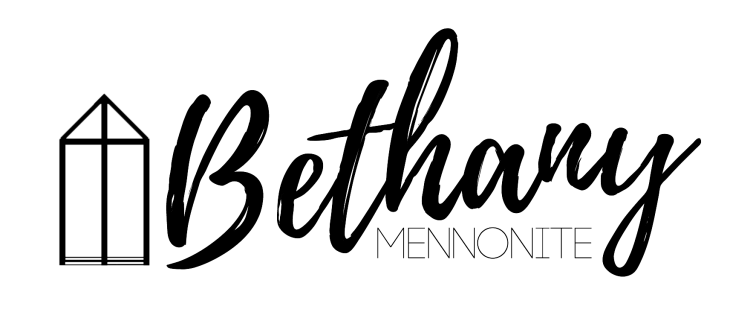 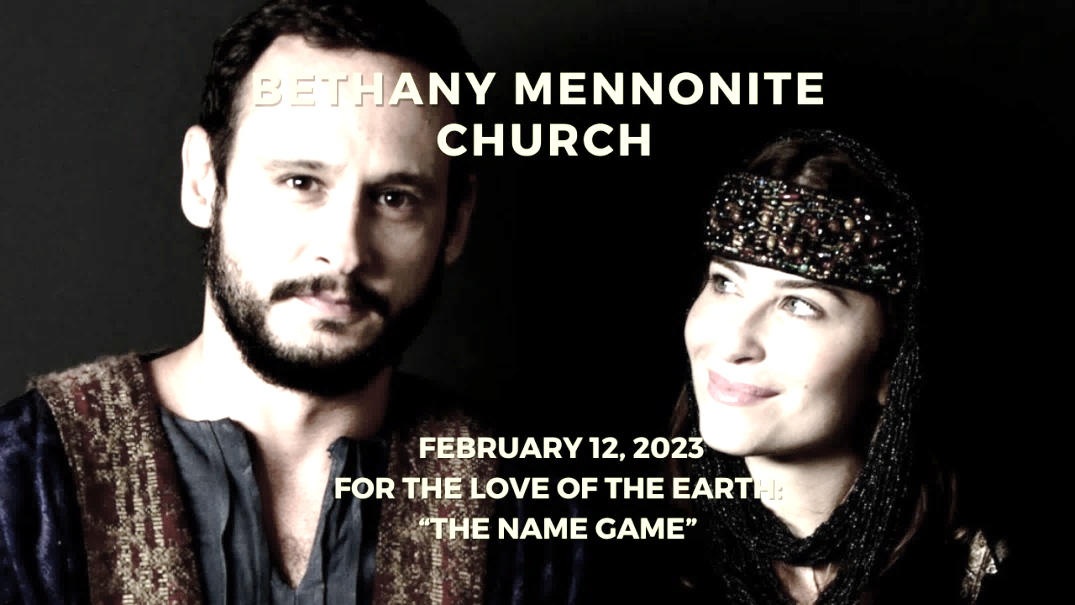 February 12, 2023  59       February 12, 2023      10:00 Service       No. 7Gathering	Prelude	Welcome & Call to Worship	Herb Sawatzky 	Song – 	“Praise to the Lord, the Almighty”		“Longing for Light”	PrayerLife Together	Announcements	Ministry time 	Pastoral Prayer	Song – “Touch the Earth Lightly”	Hearing the Word	Scripture – Genesis 2:4b-20	Children’s Story	Message – “The Name Game”	Herb SawatzkyResponding	Song – “We Dream of a Turning”		Offering & PrayerGoing	Song – “You Shall Go Out With Joy”	BlessingMusicians – Kenton & Sheryl Janzen & FriendsScripture Reader – Michael FrenaWelcome here!We’re glad you came! Your being here is a sign of God’s love for the world and encourages other Christians. We hope our worship together helps you find A place to belong and grow in faith.Praise and Concerns Prayers:Ed Epp at St. Catharines HospitalJake Penner as he recovers from surgery Waldy Heyder, at Shaver HospitalDora Fisch-Willms is at Niagara Falls HospitalSheila Gayman - undergoing cancer treatmentOur sister church in Pereira, ColombiaBethany Announcements Spiritual Formation Opportunities Today:10:00 Worship Service11:10 Kid’s Sunday School – Room 1111:10 Sr Youth & Young Adults Sunday School – Youth room11:10 Adult Sunday School in the LibraryDirectory updates are welcome at this time. Please call the office with any changes.Benefit Shop – More volunteers, men and women are needed! Please call Louise Rogalski.The Upper Room is a devotional ordered by many from our congregation. We received 2 shipments this month, so please help yourself to a copy in the narthex. If you would like to subscribe for $17 a year (depending on exchange rate), please contact the office.An update on the Pereira Church renovations is available on the bulletin board.Local Food Bank Drive: Area food banks inform us that donations are down 30% this year while need is up 20%! Your continued support for our food drive to local food banks is much appreciated. Please drop off your donations in the food bin at the front door. Foods and snacks for breakfasts and school lunches are especially appreciated. Our Donations Touching Lives You can make your offering to Bethany by:• E-transfer to office@bethanymennonite.ca• Mail to church at Box 249, Virgil, ON L0S 1T0• Drop  in  the  mailbox  beside  the  front  door  on  Wednesdays  or Thursdays 8:30-3:30 and let Marianne know.	• Canada Helps button on www.bethanymennonite.ca. CanadaHelps charges 3.75% of the donation, but you will be receipted for full amount.Prayers: Mennonite Church Eastern CanadaPlease pray for Vineland United Mennonite Church. Craig Frere provides interim pastoral leadership for the congregation. Pray for them as they minister in their neighbourhoods and as they seek God's leading for their congregation.Pray for Garry Janzen, Kevin Barkowsky, Nhien Pham as they teach at a conference in Vietnam and Jeanette Hanson as she prepares to make connections to the wider Mennonite Church. Pray that the Holy Spirit would move and that churches in Vietnam and Cambodia would be encouraged and strengthened in Christ.Continue to pray for peace and wisdom in Ukraine, Russia and in places throughout our world where the people cry out for peace. Lord, hear our prayers.Mennonite Central Committee• Please pray for our Training Active Bystanders program as we continue to create training partnerships for building peace with various sectors like the education system.Mennonite Church CanadaChurch-to-Church Conversation: Meserete Kristos Church/MC Canada - Register for this online conversation between President Desalegn Abebe of Meserete Kristos Church and Doug Klassen Executive Minister of Mennonite Church Canada. This will be an opportunity to hear updates from Ethiopia in this Zoom call. This is a Canada-wide invitation on February 15, 2023, 12 p.m. EST. More information and to register for the Zoom link.Walking Together: Intercultural Stories of Love and Acceptance Book Study - Join the MCEC Truth and Reconciliation Working Group in this online 4-part book study, Walking Togther: Intercultural Stories of Love and Acceptance. We will begin our study with Edith and Neill von Gunten, the authors, on Wednesday, February 15.  More information and to register.Grade 10 Family Night at Grebel and UWaterloo is back! On Thursday, February 23rd, Conrad Grebel University College invites all Grade 10 students and their families to the University of Waterloo's annual Grade 10 Family Night. The Grebel tour starts at 5 pm, followed by dinner at 5:30pm. The UWaterloo presentation begins at 6:30, followed by an academic and student life Information Fair. Lean about a world-renowned academic institution, as well as the supportive residence environment that Grebel, a close-knit and faith-based community, can provide for students. Silver Lake Mennonite Camp: •	Winter and Spring Retreats:  Come to Silver Lake in 2023 for some fun camp experiences! Coming up soon are… Winter Camp for Grown-Ups (Mar 3-5), March Break Family Getaway (Mar 14-17). Go to SLMC Retreats & Events for more info and to register.•	Summer Camp Registration is now Open:  Visit the SLMC website for more details about overnight camps, outtrips and day camps. New this year – March Break Day Camp in Kitchener (Mar 13-17). Click here for Camp Info and Registration.The 10th International Conference on Ageing and Spirituality will be hosted at Conrad Grebel University College from June 4 to 7. Registration is now open! All are welcome to attend and take advantage of workshops and seminars by researchers, scholars, faith leaders, seniors, policy makers, and care partners. Early bird pricing is available until March 18, 2023. Visit uwaterloo.ca/ageing-spirituality/ for more information and to register.Registration is open for Ontario Mennonite Music Camp (OMMC), running August 13 - 15 at Conrad Grebel University College. OMMC provides an exciting camp adventure for 12- to 17-year-olds, pairing exceptional musical instruction with traditional camp activities. Campers will find a safe and supportive community to explore their love of music, strengthen their leadership skills, and deepen their faith. Register by April 15 for the early bird discount: grebel.ca/ommcFilm Screening | Zwingli: Der Reformator (The Reformer. Zwingli: A Life's Portrait), hosted by the Institute of Anabaptist and Mennonite Studies at Conrad Grebel University College. The MCEC church community is invited to watch and discuss Swiss filmmaker Stephan Haupt's award-winning 2019 depiction of the early Reformation in Zurich. Dr. David Neufeld will provide a brief introduction to the film and lead a post-screening discussion with attendees on Monday, February 27, 7:00pm - 8:30pm, room 2202. grebel.ca/eventsMCC, MDS, MEDAYour help is needed to support people affected by the devastating quake in Türkiye and Syria. MCC is responding with partners in northern Syria after the deadly quake. Your gift will provide essential food, hygiene and trauma counselling. Donate at mcccanada.ca/earthquake.THIS WEEK AT BETHANYFebruary 12-19, 2023Today	10:00 a.m. – Worship Service 	11:10 a.m. – Sunday SchoolTuesday	  9:00 a.m. – Quilting 	  6:00 p.m. – Handbell Choir	  7:30 p.m. – JuBELLationSunday	10:00 a.m. – Worship Service	11:10 a.m. – Sunday SchoolSpeaking: Herb SawatzkyScripture: Genesis 2:18-25Theme: “Bone of my Bone”Worship services are recorded live and kept on our youtube channel indefinitely. Recordings begin shortly before 10am and end after 11:04. Those who prefer not to appear in the recording are encouraged to sit near the back of the sanctuary in front of the cry room, and exit through the door on that side.